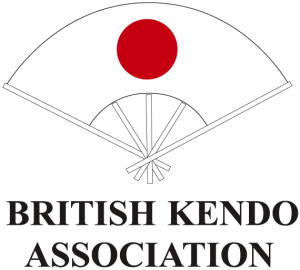 BKA Jodo INTENSIVE TRAINING5th March 2017NorthamptonMusokan Dojo, Great Houghton HallHigh Street, Great Houghton, NN4 7AF10:00 to 16:00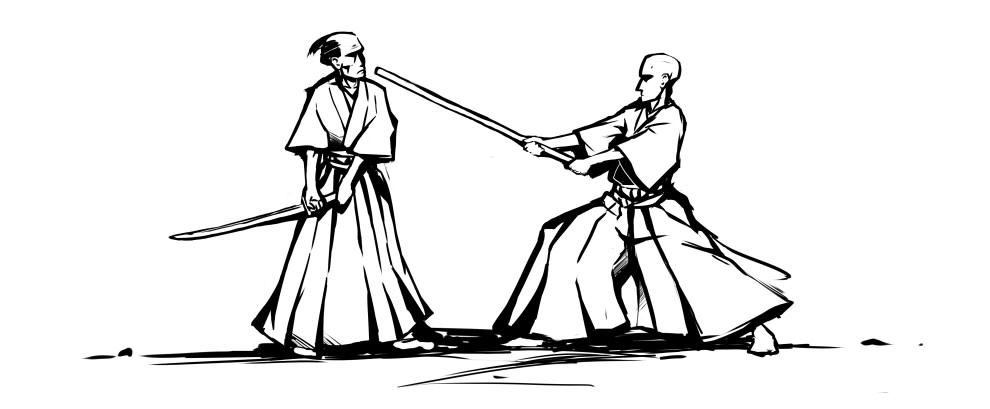 Open to all and intended for anyone wanting intensive seitei jodo training, we highly recommend attending this session - whether you are interested in being considered for the Jodo National Squad, or just wish to develop your seitei/taikai skills.

Fee: £15 full or £7.50 concession (payable on the day).

***Please bring the correct change!***